FENTON HIGH SCHOOL
GIRLS VARSITY TRACKFenton High School Girls Varsity Track finishes 1st place at Fenton @ FlushingWednesday, April 17, 2019
2:21 PM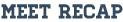 The girls track team brought home a victory against the FML's toughest rival. There were many great performances and everyone worked together to bring home the win. 

100m: 2nd: Katie Klump 
3rd: Callie Dickens

200m: 1st: Cassie Campbell
3rd: Taylor Huntoon

400m: 2nd: Taylor Huntoon

800m: 2nd: Cambria Tiemann
3rd: Kaitlin Bayer

1600m: 1st: Alexa Keiser 
3rd: Jessica Adams

3200m: 1st: Alexa Keiser
2nd: Abby Lee
3rd: Jessica Adams

100h: 1st: Cassandra Campbell
3rd: Stashia Campbell

300h: 1st: Cassandra Campbell
3rd: Stashia Campbell

4x800: 1st: Cambria Tiemann, Abbey Lee, Kaitlin Bayer, Alexa Keiser

4x200: 1st: Vien Sturm, Stashia Campbell, Liberty Desjardins, Hannah Chapin

Pole Vault: 1st: Hanna Chapin
2nd: Stashia Campbell

High Jump: 1st: Caitlin Visniski
2nd: Ellie Koester 


Shot Put: 2nd: Myranda Stark

Disc: 3rd: Morgan Rettenmund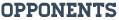 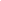 